ΘΕΜΑ: «Πρόσκληση σεεπιμορφωτικούς περιπάτους»Αθηναϊκοί περίπατοιΕπιμορφωτικές περιηγήσεις στην ιστορία, την κοινωνική ζωή και τον πολιτισμό της Αθήνας από τους μεσαιωνικούς χρόνους μέχρι σήμερα  (12 Mαρτίου 2017 – 30 Απριλίου 2017)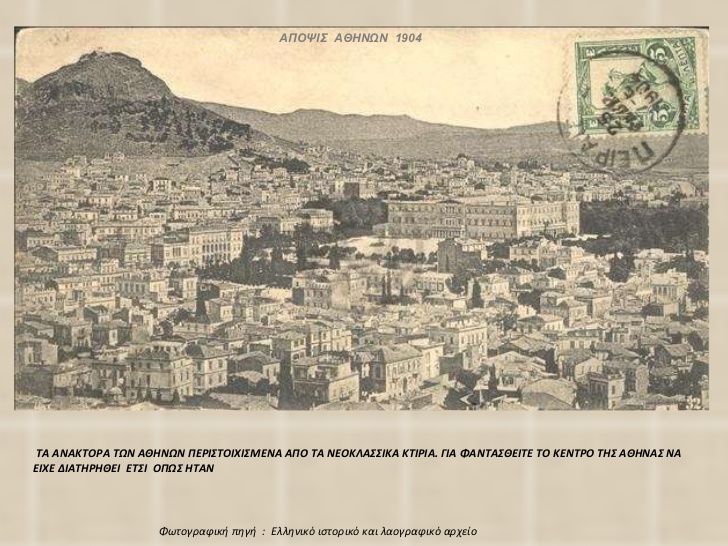 Οργανωτική ΕπιτροπήΣεβαστή Λάζαρη, Σχολική Σύμβουλος Φιλολόγων Α΄ ΑθήναςΓιούλη Χρονοπούλου, Σχολική Σύμβουλος Φιλολόγων Δ΄ ΑθήναςΣύντομη περιγραφήΣας καλούμε σε μια σειρά από δίωρες κυριακάτικες περιηγήσεις (11.00-13.00) στην πόλη μας. Πρόκειται για ξεναγήσεις σε επιλεγμένες αστικές περιοχές, οι οποίες στοχεύουν να αποδώσουν στιγμές από την ιστορία της μεσαιωνικής και νεότερης Αθήνας με αφορμή χώρους, μνημεία, κτίρια, πρόσωπα.Ξεναγούν η ΤόνιαΚαφετζάκη, φιλόλογος-ιστορικός, και ο Θανάσης Γιοχάλας,  φιλόλογος-συγγραφέας. Οι ξεναγήσεις θα πραγματοποιηθούν τις εξής Κυριακές:12 Μαρτίου 2017: Πλάκα. 1η Διαδρομή: Από την πλατεία Μοναστηρακίου … στους «Αέρηδες» και την οδό Αδριανού. Ξενάγηση: ΤόνιαΚαφετζάκη19 Μαρτίου 2017:  Πλάκα. 2η Διαδρομή: Από την πλατεία Λυσικράτους …στο Ριζόκαστρο.  Ξενάγηση: ΤόνιαΚαφετζάκη2 Απριλίου 2017: Πανεπιστημίου- Σταδίου- Σόλωνος. Ξενάγηση: Θανάσης Γιοχάλας30 Απριλίου 2017: Παριλίσσια Αθήνα: από το Ζάππειο στο Καλλιμάρμαρο. Ξενάγηση: Θανάσης Γιοχάλας.Βεβαίωση παρακολούθησηςΗ συστηματική παρακολούθηση των προγραμματισμένων συναντήσεων (τουλάχιστον 3/4) θεωρείται βασική προϋπόθεση, προκειμένου να δοθεί στο τέλος της χρονιάς και η σχετική βεβαίωση από τις σχολικές συμβούλους.Δήλωση συμμετοχήςΗ δήλωση συμμετοχής γίνεται με αποστολή mail(στο οποίο θα αναφέρονται: ονοματεπώνυμο, κλάδος, σχολείο, προσωπική ηλεκτρονική διεύθυνση και τηλέφωνο επικοινωνίας) στην ηλεκτρονική διεύθυνση ychrono@otenet.grμέχρι 27 Φεβρουαρίου 2017.Υπάρχει δυνατότητα να συμμετάσχουν μέχρι 15 άτομα ανά Διεύθυνση.Η Σχολική Σύμβουλος ΠΕ02 Δ΄ ΔΔΕ ΑθήναςΑγγελική Χρονοπούλου Ο τόπος και το σημείο συνάντησης κάθε περιήγησης θα σας ανακοινωθεί με email.